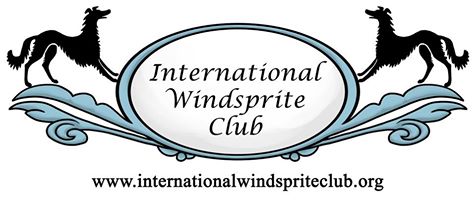 International Windsprite Club (IWC)Transfer of OwnershipTo be completed by current ownerPlease circle or highlight  variety : Windsprite  - Longhaired                      Windsprite – Smooth Coat% Windsprite   –    50% (1/2 LH)          75% (3/4 LH)          88% (7/8 LH)          Over 88% LHDate of Transfer __________________________________Dogs Registered Name_______________________________________________________________________ILWC Registration Number ___________________________________________________________________Dogs Call Name ______________________________   Breeder _____________________________________Current Owner(s) __________________________________________________________________________Address______________________________________________________________________________Phone______________________________Email__________________________________________________New Owner(s) ___________________________________________________________________________Address ________________________________________________________________________________Phone ________________________________  Email ____________________________________________Signature of former owner ______________________________________________________________Signature of new owner ________________________________________________________________Fees - 	Ownership Transfer with Updated Registration Certificate  - $5.00             Certified Pedigree - $12    International please add $5 for postage.Mail to:  IWC c/o Sidney Hoblit  33 Pine Grove Rd, Nottingham PA 19362Or email to: ilwc.treasurer@gmail.comPayment may sent to above address, or may be made via PayPal to: ilwc.treasurer@gmail.comQuestions :  email ilwc.treasurer@gmail.com  